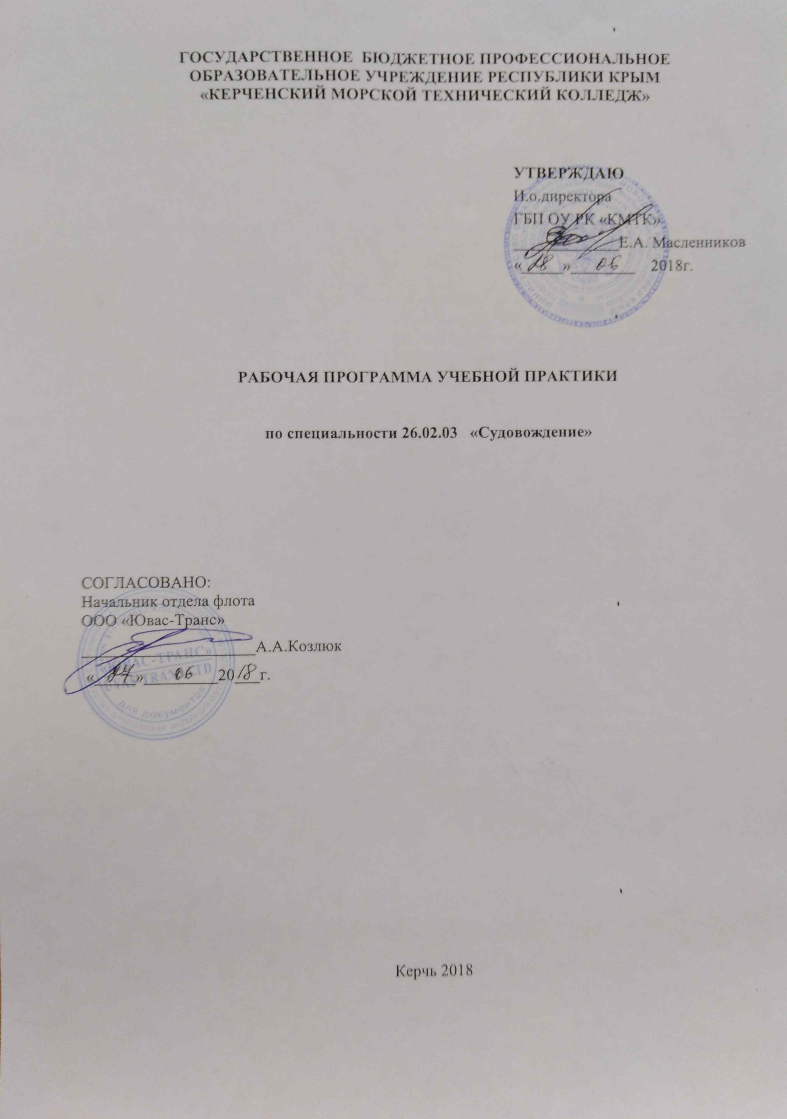 ГОСУДАРСТВЕННОЕ  БЮДЖЕТНОЕ ПРОФЕССИОНАЛЬНОЕ ОБРАЗОВАТЕЛЬНОЕ УЧРЕЖДЕНИЕ рЕСПУБЛИКИ кРЫМ     «КЕРЧЕНСКИЙ МОРСКОЙ ТЕХНИЧЕСКИЙ КОЛЛЕДЖ»рабочая ПРОГРАММа учебной практикипо специальности 26.02.03   «Судовождение»СОГЛАСОВАНО:Начальник отдела флота ООО «Ювас-Транс»_____________________А.А.Козлюк «_____»_________20___г.Керчь 2018Рабочая программа учебной практики разработана в соответствии с федеральным государственным образовательным стандартом среднего профессионального образования (ФГОС СПО) по специальности 26.02.03 «Судовождение», утвержденного Приказом Министерства образования и науки РФ от 7 мая 2014 г. N 441, зарегистрированного Министерством юстиции 03 июля 2014 г. № 32743 с учётом требований Международной Конвенции и Кодекса ПДНВ-78 с поправками.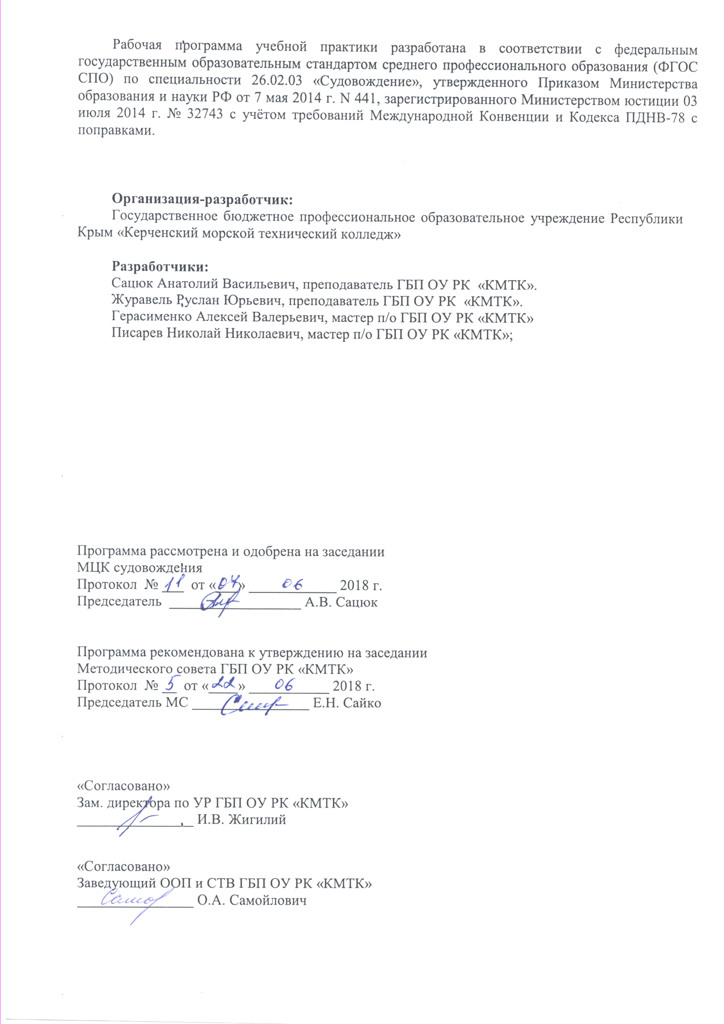 Организация-разработчик: Государственное бюджетное профессиональное образовательное учреждение Республики Крым «Керченский морской технический колледж»Разработчики: Сацюк Анатолий Васильевич, преподаватель ГБП ОУ РК  «КМТК».Журавель Руслан Юрьевич, преподаватель ГБП ОУ РК  «КМТК».	Герасименко Алексей Валерьевич, мастер п/о ГБП ОУ РК «КМТК»Писарев Николай Николаевич, мастер п/о ГБП ОУ РК «КМТК»;Программа рассмотрена и одобрена на заседании МЦК судовожденияПротокол  № ___  от «___» ____________ 2018 г. Председатель  __________________ А.В. СацюкПрограмма рекомендована к утверждению на заседанииМетодического совета ГБП ОУ РК «КМТК»Протокол  № __  от «____» ___________ 2018 г. Председатель МС ________________ Е.Н. Сайко «Согласовано»Зам. директора по УР ГБП ОУ РК «КМТК»________________ И.В. Жигилий«Согласовано»Заведующий ООП и СТВ ГБП ОУ РК «КМТК»________________ О.А. СамойловичСОДЕРЖАНИЕ                                                                                                                          		        Стр.ПАСПОРТ РАБОЧЕЙ ПРОГРАММЫ УЧЕБНОЙ ПРАКТИКИ                           4РЕЗУЛЬТАТЫ ОСВОЕНИЯ УЧЕБНОЙ ПРАКТИКИ                                        7ТЕМАТИЧЕСКИЙ ПЛАН И СОДЕРЖАНИЕ УЧЕБНОЙ ПРАКТИКИ            8УСЛОВИЯ РЕАЛИЗАЦИИ УЧЕБНОЙ ПРАКТИКИ                                          10КОНТРОЛЬ И ОЦЕНКА РЕЗУЛЬТАТОВ ОСВОЕНИЯ ПРОГРАММЫ           12ЛИСТ ИЗМЕНЕНИЙ, ДОПОЛНЕНИЙ................................................................141. ПАСПОРТ РАБОЧЕЙ ПРОГРАММЫ УЧЕБНОЙ ПРАКТИКИ1.1 Область применения программы:Программа учебной практики является частью программы подготовки специалистов среднего звена (ППССЗ) в соответствии с ФГОС по специальности СПО  26.02.03 «Судовождение» в части освоения основных видов профессиональной деятельности (ВПД): ВПД 4. Выполнение работ по одной или нескольким профессиям рабочих, должностям служащих. Выполнение работ по рабочей профессии: “Матрос” предусматривает освоение профессиональных компетенций (ПК) и общих компетенций (ОК).Программа практики соответствует минимальным требованиям для дипломирования вахтенного матроса (Able Seafarer Deck), раздел Л-11/4 Кодекса ПДНВ с Манильскими поправками 2010 и приказа Министерства транспорта РФ от 17 июля 2014 г. № 188 “Об утверждении типовых основных программ профессионального обучения в области подготовки членов экипажей судов в соответствии с международными требованиями”.Цели и задачи учебной практики:Основными целям учебной практики являются:-Формирование у обучающихся профессиональных навыков и умений, приобретение первоначального практического опыта для последующего освоения ими общих и профессиональных компетенций по избранной специальности;-Выполнение обучающимися установленного стажа работы на судне в составе палубной команды с обязательным привлечением их к несению вахты на ходовом мостике под руководством квалифицированного лица командного состава судна.-Закрепление теоретических и практических знаний, полученных обучающимися  при изучении дисциплин специальности, приобретение знаний, умений и навыков в соответствии с требованиями к компетентности матросов второго класса согласно Международной конвенции о подготовке и дипломировании моряков и несении вахты (таблица А-II/4 Кодекса ПДНВ-78 с манильскими поправками 2010).-Прохождение начальной практической подготовки;-Ознакомление обучающихся с судном, организацией работы и службы на морских судах;-Выработка у обучающихся производственных навыков, необходимых для получения квалификации «Вахтенный матрос»;-Практическая подготовка по квалификации вахтенного помощника на уровне ознакомления.Задачами учебной практики являются:-Изучение устройства судна, терминов и определений, употребляемых на судне;-Ознакомление с приемами эксплуатации судовых устройств;-Изучение процедуры вахтенной службы на ходу и на стоянке судна у причала и а якоре;-Приобретение навыков управления рулем и выполнение команд, подаваемых на руль, на русском и английском языках;-Изучение и применение на практике различных способов несения вахты;-Ознакомление обучающихся с особенностями выбранной профессии;-Приобретение первичных профессиональных умений и навыков в выполнении обязанностей рядового состава палубной команды:-Освоение особенностей работы экипажа;-Привитие навыков работы в трудовом коллективе;-Подготовка обучающихся к осознанному изучению общепрофессиональных и специальных дисциплин;-Приобретение практических профессиональных умений и навыков по избранной специальности, необходимых для получения соответствующих документов в объеме выполнения требований конвенции ПДМНВ 1978 года с манильскими поправками 2010 г.С целью овладения указанными видами профессиональной деятельности и соответствующими профессиональными компетенциями на начальном уровне обучающийся в ходе прохождения учебной плавательной практики должен:Приобрести первичные навыки:-Действий по тревогам;-Борьбы за живучесть судна;-Использование спасательных средств и средств индивидуальной защиты;-Выполнение судовых работ;-Спуска спасательных шлюпок, спасательных плотов;-Применение правил несения ходовой и стояночной вахты;-Выполнение погрузочно-разгрузочных работ;-Обеспечение безопасности плавания.Уметь:-Организовывать свое рабочее место;-Выполнять плотницкие работы;-Выполнять столярные работы;-Выполнять малярные работы;-Выполнять такелажные работы;-Соблюдать правила несения судовой вахты;-Обеспечение удержание судна на заданном курсе, следить за работой курсоуказателей и рулевого устройства;-Осуществлять техническую эксплуатацию рулевого, грузового, швартового и буксирного устройств;-Выполнять швартовые операции согласно судовому расписанию в рамках компетенций вахтенного матроса;-Применение контрольно – измерительных приборов и инструментов;-Подготавливать помещения, грузовые трюмы и палубы к размещению пассажиров и груза;-Принимать и сдавать грузы;-Размещать и крепить грузы;-Руководить береговыми матросами и рабочими при осуществлении грузовых работ;-Зачищать трюмы и убирать палубу после выгрузки;-Обеспечивать должный уровень транспортной безопасности;-Применять средства по борьбе за живучесть судна;-Соблюдать правила противопожарной безопасности и электробезопасности;-Оказывать доврачебную помощь при поражении электрическим током-Действовать по судовому расписанию тревог;-Подавать сигнал общесудовой тревоги;-Заделывать различными способами пробоины, трещины и другие места водотечности в корпусе судна, системах трубопроводов, на водонепроницаемых переборках, выполнять подкрепление водонепроницаемых переборок;-Пользоваться судовыми индивидуальными и коллективными средствами защиты и спасения людей, проводить работу по спасению людей на воде;-Обнаруживать и локализовать очаги возгорания, тушить пожар различными средствами пожаротушения;-Использовать противопожарное оборудование, средства и инвентарь на судне;-Пользоваться шлюпочным устройством, грусти и управлять шлюпкой;-Принимать и сдавать судовую вахту;-Соблюдать экологическую безопасность.Знать:   -Устройство рангоута, такелажа;-Назначение, устройство, порядок использование, техническое обслуживание рулевого, грузового, якорного, швартового и буксирных устройств; периодичность проверки и порядок замены индивидуальных спасательных средств, швартовых концов, стропов, блоков;-Требования Международной конвенции ПДМНВ-78/95 с Манильскими поправками 2010 г. к членам палубных команд;-Правила подготовки корпусной масти перед выходом в рейс, объем и перечень выполняемых мероприятий;-Основные виды красок, грунтовок, лаков;-Пеньковые, стальные и синтетические тросы, их сравнительные характеристики;-Приемка, хранение и уход за тросами;-Устройство, правила эксплуатации и ремонта палубных технических средств;-Содержание и порядок разработки плана работ по корпусной части судна;-Порядок составления ремонтных ведомостей;-Классификацию и свойства основных видов грузов, перевозимых н судах;-Правила техники безопасности при проведении грузовых операций;-Правила техники безопасности при эксплуатации грузоподъёмного оборудования;-Грузовые устройства судна: классификацию, назначение, характеристику, устройство, размещение на судне, принцип действия и техническую эксплуатацию, захватные приспособления для грузов, оборудование грузовых люков, грузовые устройства танкеров, грузовые стрелы, лебедки, приспособления: назначение, устройство и правила технической эксплуатации, безопасность труда при технической эксплуатации грузовых устройств;   -приспособления для грузов, оборудование грузовых люков, грузовые устройства танкеров, грузовые стрелы, лебедки, приспособления: назначение, устройство и правила технической эксплуатации, безопасность труда при технической эксплуатации грузовых устройств; -виды тары и упаковки;-виды маркировки грузов;-правила размещения, сепарирования и крепления;-расписание по тревогам, виды и сигналы тревог;-порядок действий при проведении тревог;-мероприятия по обеспечению противопожарной безопасности;-различные виды маркировки, используемые на судне;-виды и химическую природу пожара;-средства и системы пожаротушения на судне;-аварийное и противопожарное снабжение судна;-виды средств индивидуальной защиты;-комплекс мер по предотвращению загрязнения окружающей среды;-действия при оказании первой медицинской помощи;-виды и способы подачи сигналов бедствия;-способы выживания на воде;-основы теории и устройства судна;-основы организации труда на судах;-организацию вахтенной службы на судне;-правила ведения судовой документации;-устройство судна.Согласно ПДНВ-78 с поправками (Таблица A-II/4) обучающийся в ходе освоения учебной практики должен  иметь профессиональные навыки:Использования гиро- и магнитных компасов.Переход с автоматического управления рулем на ручное и наоборот.Пользования соответствующими системами внутрисудовой связи и аварийной сигнализации.Умение понимать команды и общаться с лицом командного состава, несущим вахту, по вопросам, связанным с выполнением обязанностей по несению вахты.Основные действия, связанные с защитой окружающей среды.Избежание подачи ложных сигналов бедствия и действия, которые должны предприниматься при случайной подаче сигнала бедствия.1.3 Общий объем времени, предусмотренный на освоение программы учебной практики:всего УП.01 - 72 часа.2. РЕЗУЛЬТАТЫ ОСВОЕНИЯ ПРОГРАММЫ УЧЕБНОЙ ПРАКТИКИРезультатами освоения учебной практики является приобретение обучающимися профессиональных навыков и умений, первоначального практического опыта для последующего освоения ими общих и профессиональных компетенций по основным видам профессиональной деятельности: «Выполнение работ по профессии «Матрос»:3. ТЕМАТИЧЕСКИЙ ПЛАН И СОДЕРЖАНИЕ УЧЕБНОЙ ПРАКТИКИ
3.1. Количество часов на освоение рабочей программы учебной практики3.2. Содержание учебной практики4. УСЛОВИЯ РЕАЛИЗАЦИИ РАБОЧЕЙ ПРОГРАММЫ УЧЕБНОЙ ПРАКТИКИ4.1. Требования к минимальному материально-техническому обеспечениюДля выполнения программы учебной практики используется судовое оборудование, технические средства судовождения, электрооборудование и автоматика, устройства, палубные механизмы и системы, судовая документация и другое. Учебная практика проводится в мастерских колледжа (слесарно-механическая, такелажная, столярная).4.2. Информационное обеспечение практики. Перечень рекомендуемых учебных изданий, интернет-ресурсов, дополнительной литературы.Международная конвенция по охране человеческой жизни на море (СОЛАС).Международная конвенция по предотвращению загрязнения моря с судов (МАРПОЛ).Международная конвенция о грузовой марке.Конвенция о Международных правилах предупреждения столкновении судов в море (МППСС).Международная конвенция о подготовке и дипломировании моряков и несении вахты 1978/95.(ПДНВ- 78/95) с Манильскими поправками.Конвенция о минимальных стандартах на морских судах.Международный кодекс по управлению безопасной эксплуатацией судов и предотвращению загрязнения.Наставление по борьбе зa живучесть морских судов (НБЖС).Кодекс торгового мореплавания Российской Федерации.Устав службы на морских судах, плавающих под Государственным флагом Российской Федерации (с момента его принятия).Устав о дисциплине работников морского транспорта.Правила технической эксплуатации судовых технических средств.Правила техники безопасности на судах морского флота. РД 31.10-9.1.М..В/0 «Мортехинформреклама», 1992Система ограждения МАМС.Санитарные правила для морских судов.Андреенков В.Г., Самохвалов А.В. Теория и устройство судна: Учебное пособие для вузов водного транспорта,- 2-е издание - Новороссийск: НГМД, 2001.Учебник. - Л.: Судостроение, 1991.Глотов Ю.Г. Безопасность жизнедеятельности человека на морских путях: Учебное пособие.-М.: Транспорт, 1995..Жуков Р.И. и др. Под общ. Ред. Щетининой Л.И. Управление судном и его техническая эксплуатация. - М.: Транспорт, 1983.Замоткин А.П. Морская практика для матроса,- М.: транспорт, 1993Козлов А.И. Боцман морского флота. Учебное пособие - М.: Мортехинформреклама, 1994.Учебное пособие для подготовки по специальности "Матрос'ЧЗахаровА.В., Захарьян Р.Г, Кургузов С.С. и др. - СПб.: ГМА им. адм. СО. Макарова. 2000.4.3. Организация образовательного процессаСроки проведения учебной практики определяются в соответствии с графиком  учебного процесса.  Учебная практика  проводится педагогическими кадрами в соответствии с рабочей программой учебной практики, в учебно-производственных мастерских.  Формой контроля знаний и умений обучающихся при проведении учебной практики является текущий контроль и промежуточная аттестация в форме дифференцированного зачета. Обучающиеся в период прохождения учебной практики обязаны: полностью выполнять задачи, предусмотренные программами учебной практики и индивидуальные задания; соблюдать действующие правила внутреннего распорядка; строго соблюдать требования охраны труда и пожарной безопасности; подготовиться к дифференцированному зачету по учебной практике, экзамену по профессиональному модулю; собрать материалы для выпускной квалификационной работы.4.4. Кадровое обеспечение учебной практикиРеализация учебной практики по ПМ.04 «Выполнение работ по одной или нескольким профессиям рабочих, должностям служащих» (матрос) в рамках освоения ППССЗ 26.02.03 «Судовождение» должна обеспечиваться педагогическими кадрами, имеющими высшее образование, соответствующее профилю преподаваемой дисциплины (модуля) и которые должны проходить стажировку в профильных организациях не реже одного раза в 3 года.Педагогические кадры должны иметь (квалификацию) по профессии рабочего на 1 - 2 разряда выше, чем предусмотрено ФГОС СПО для выпускников. Опыт деятельности в организациях соответствующей профессиональной сферы является обязательным для преподавателей, отвечающих за освоение обучающимся профессионального учебного цикла, эти преподаватели и мастера производственного обучения получают дополнительное профессиональное образование по программам повышения квалификации, в том числе в форме стажировки в профильных организациях не реже 1 раза в 3 года.5.КОНТРОЛЬ И ОЦЕНКА РЕЗУЛЬТАТОВ ОСВОЕНИЯ ПРОГРАММЫ УЧЕБНОЙ ПРАКТИКИСогласно ПДНВ-78 с поправками (Таблица A-II/4):6.ЛИСТ ИЗМЕНЕНИЙ, ДОПОЛНЕНИЙ УТВЕРЖДАЮИ.о.директораГБП ОУ РК «КМТК»_____________Е.А. Масленников«_____»________    2018г.КодНаименование результата обученияОК 1Понимать сущность и социальную значимость своей будущей профессии, проявлять к ней устойчивый интересОК 2Организовывать собственную деятельность исходя из цели и способов ее достижения, определенных руководителемОК 3Анализировать рабочую ситуацию, осуществлять текущий и итоговый контроль, оценку и коррекцию собственной деятельности, нести ответственность за результаты своей работыОК 4Осуществлять поиск информации, необходимой для эффективного выполнения профессиональных задачОК 5Использовать информационно-коммуникационные технологии в профессиональной деятельностиОК 6Работать в команде,  эффективно общаться с коллегами, руководством, клиентамиОК 7Исполнять воинскую обязанность, в том числе с применением полученных профессиональных знаний (для юношей)ПК 1.1Выполнять плотницкие работыПК 1.2Выполнять столярные работыПК 1.3Выполнять малярные работыПК 1.4Выполнять такелажные работыПК 1.5Выполнять работы по зачистке корпуса и металлических изделийПК 1.6Применять технические средства и инструментыПК 2.1Соблюдать правила несения судовой вахтыПК 2.2Обеспечивать удержание судна на заданном курсе, следить за работой курсоуказателей и рулевого устройстваПК 2.3Осуществлять швартовные операции согласно судовому расписаниюПК 2.4Осуществлять техническую эксплуатацию рулевого, грузового, швартовного и буксирного устройствПК 2.5Применять контрольно-измерительные приборы и инструментыПК 3.1Подготавливать помещения, грузовые трюмы и палубы к размещению пассажиров и грузаПК 3.2Принимать и сдавать грузыПК 3.3Размещать и крепить грузыПК 3.4Руководить береговыми матросами и рабочими при осуществлении грузовых работПК 3.5Зачищать трюмы и убирать палубы после выгрузкиПК 4.1Обеспечивать должный уровень транспортной безопасностиПК 4.2Применять средства по борьбе за живучесть суднаПК 4.3Действовать по тревогамПК 4.4Оказывать первую медицинскую помощьПК 4.5Использовать коллективные и индивидуальные спасательные средстваСогласно ПДНВ-78 с поправками (Таблица A-II/4)Согласно ПДНВ-78 с поправками (Таблица A-II/4)Функция: Судовождение на вспомогательном уровне Функция: Судовождение на вспомогательном уровне К-1(м)Управление рулем и выполнение команд, подаваемых на руль, включая команды, подаваемые на английском языкеК-2(м)Ведение надлежащего визуального и слухового наблюденияК-3(м)Содействие наблюдению и управлению безопасной вахтойК-4(м)Использование аварийного оборудования и действия в аварийной ситуацииКодыпрофессиональных компетенцийРазделы  практикиКоличество часовПК 1.1-4.5К-1(м) – К-4(м)Организация службы на морских судах и судах внутреннего водного транспорта  30ПК 1.1-4.5К-1(м) – К-4(м)Выполнение судовых операций при несение ходовых и стояночных вахт6ПК 1.1-4.5К-1(м) – К-4(м)Выполнение упражнений при организации борьбы за живучесть судна.36ИТОГО:72 часаНаименование разделов  профессиональных модулей (ПМ), междисциплинарных курсов (МДК) и темСодержание производственной практикиОбъем 
часовРаздел 1. Организация судовых работ на морских судах и судах внутреннего водного транспорта Содержание:30Раздел 1. Организация судовых работ на морских судах и судах внутреннего водного транспортаОхрана труда при выполнении судовых работ. Такелажные работы. Изготовление морских узлов.6Раздел 1. Организация судовых работ на морских судах и судах внутреннего водного транспортаТакелажные работы. Работа с растительными и синтетическими,  стальными тросами.6Раздел 1. Организация судовых работ на морских судах и судах внутреннего водного транспорта Изготовление и ремонт сетей, погрузочных сеток, страховочных сетей под трап и за бортом6Раздел 1. Организация судовых работ на морских судах и судах внутреннего водного транспортаПроведение слесарных работ6Раздел 1. Организация судовых работ на морских судах и судах внутреннего водного транспортаПроведение малярных, плотницких и столярных работ.6Раздел 2. Выполнение судовых операций при несение ходовых и стояночных вахтСодержание:6Раздел 2. Выполнение судовых операций при несение ходовых и стояночных вахтИнструктаж по охране труда. Подача, выборка, крепление и отдача швартовых тросов  подача, выборка с выброской, способы крепление и отдача швартовых. Проведение грузовых работ.	6Раздел 3. Выполнение упражнений при организации борьбы за живучесть судна.Содержание:36Раздел 3. Выполнение упражнений при организации борьбы за живучесть судна.Инструктаж по охране труда. Обслуживание аварийного дизель-генератора и пожарной системы.6Раздел 3. Выполнение упражнений при организации борьбы за живучесть судна.Шлюпочная практика.Инструктаж по охране труда по управлению (хождению) шлюпки в море. Назначение, устройство шлюпок. Снабжение, вооружение и спасательные средства.Управление шлюпкой на веслах.Управление шлюпкой на веслах.Управление шлюпкой под парусом и  с двигателем.  Правила ухода, содержания и ремонта шлюпок.66666Промежуточная аттестация в форме дифференцированного зачетаПромежуточная аттестация в форме дифференцированного зачетаПромежуточная аттестация в форме дифференцированного зачетаВСЕГО:ВСЕГО:72Результаты (освоенные профессиональные и общие компетенции)Основные показатели оценки результатаПК 1.1. Выполнять плотницкие работы.Знать и уметь пользоваться ручным плотницким инструментом.ПК 1.2. Выполнять столярные работы.Уметь пользоваться столярным инструментом.ПК 1.3. Выполнять малярные работы.Знать и уметь пользоваться малярным инструментом.ПК. 1.4. Выполнять такелажные работы.Выполнение работ по изготовлению огонов, вязанию узлов.ПК 1.5. Выполнять работы по зачистке корпуса и металлических изделий.Подбор необходимого инструмента и способы зачистки металлических поверхностей.ПК 1.6. Применять технические средства и инструменты.Правильность подбора и использования технических средств и инструмента.ПК 2.1. Соблюдать правила несения судовой вахты.Прием, несение, сдача ходовой вахты и вахты у трапа.ПК 2.2. Обеспечивать удерживание судна на заданном курсе, следить за работой курсоуказателей и рулевого устройства.Выполнять команды «на руль» и их использование.ПК 2.3. Осуществлять швартовные операции согласно судовому расписанию. Знание и умение подачи швартовных концов.ПК 2.4. Осуществлять техническую эксплуатацию рулевого, грузового, швартовного и буксирного устройств. Уметь управлять и работать с рулевым, грузовым, швартовным и буксирным устройствами.ПК 2.5. Применять контрольно-измерительные приборы и инструменты.Уметь пользоваться анимометром, секундомером и штурманским инструментом.ПК 3.1. Подготавливать помещения, грузовые трюмы и палубы к размещению пассажиров и груза.Проводить зачистку помещений трюмов для груза и пассажиров.ПК 3.2. Принимать и сдавать грузы.Вести учет принятого и сданного груза.ПК 3.3. Размещать и крепить грузы.Правильно размещать и крепить грузы.ПК 3.4. Руководить береговыми матросами и рабочими при осуществлении грузовых работ.Уметь и знать команды при грузовых операциях.ПК 3.5. Зачищать трюмы и убирать палубы после выгрузки.Правильная зачистка и уборка трюмов и палубы.ПК 4.1. Обеспечивать должный уровень транспортной безопасности.Постоянно следить за состоянием груза.ПК 4.2. Применять средства по борьбе за живучесть судна.Выполнять обязанности согласно «судовых расписаний».ПК 4.3. Действовать по тревогам.Согласно судовых расписаний.ПК 4.4. Оказывать первую медицинскую помощь.Знать и уметь оказывать первую медицинскую помощь.ПК 4.5. Использовать коллективные и индивидуальные спасательные средства.Правильно пользоваться коллективными и индивидуальными спасательными средствами.OK 1. Понимать сущность и социальную значимость будущей профессии, проявлять к ней устойчивый интерес.- демонстрация интереса к будущей профессии.ОК 2. Организовывать собственную деятельность, исходя из цели и способов ее достижения, определенных руководителем.- обоснование выбора и применения методов и способов решения профессиональных задач в области разработки технологических процессов;- демонстрация эффективности и качества выполнения профессиональных задач.ОК 3. Анализировать рабочую ситуацию, осуществлять текущий и итоговый контроль, оценку и коррекцию собственной деятельности, нести ответственность за результаты своей работы.- демонстрация способности принимать решения в стандартных и нестандартных ситуациях и нести за них ответственность.ОК 4. Осуществлять поиск информации, необходимой для эффективного выполнения профессиональных задач.- нахождение и использование информации для эффективного выполнения профессиональных задач, профессионального и личностного развития.ОК 5. Использовать информационно-коммуникационные технологии в профессиональной деятельности.- демонстрация навыков использования информационно-коммуникационные технологии в профессиональной деятельности.ОК 6. Работать в команде, эффективно общаться с коллегами, руководством, клиентами.- взаимодействие с обучающимися, преподавателями и мастерами в ходе обучения.- проявление ответственности за работу подчиненных.ОК 7. Исполнять воинскую обязанность, в том числе с применением полученных профессиональных знаний (для юношей).- демонстрация готовности к исполнению воинской обязанности.Функция: Судовождение на вспомогательном уровнеФункция: Судовождение на вспомогательном уровнеФункция: Судовождение на вспомогательном уровнеК-1(м)Управление рулем и выполнение команд, подаваемых на руль, включая команды, подаваемые на английском языкеЗаданный курс поддерживается в допустимых пределах, принимая во внимание район плавания и преобладающее состояние моря. Изменение курса производится плавно и под контролем.Связь постоянно четкая и точная, а команды подтверждаются согласно хорошей морской практике.К-2(м)Ведение надлежащего визуального и слухового наблюденияЗвуковые сигналы, огни и другие объекты быстро обнаруживаются и соответствующее направление на них в градусах или четвертях сообщается лицу командного состава, несущему вахту.К-3(м)Содействие наблюдению и управлению безопасной вахтойСвязь четкая и точная, и в случае, если информация или инструкции по несению вахты не поняты четко, у лица командного состава, несущего вахту, запрашивается совет или разъяснение.Несение, передача и уход с вахты соответствуют принятым практике или процедурамК-4(м)Использование аварийного оборудования и действия в аварийной ситуацииПервоначальные действия в аварийной или ненормальной ситуации соответствуют установленным практике и процедурам.Связь постоянно четкая и точная, а команды подтверждаются согласно хорошей морской практике.Готовность к действиям в аварийной ситуации поддерживается постоянно.Дата внесения изменении, дополнений Номер листа/раздела рабочей программыКраткое содержание измененияОснования для внесения измененийПодпись лица, которое вносит изменения